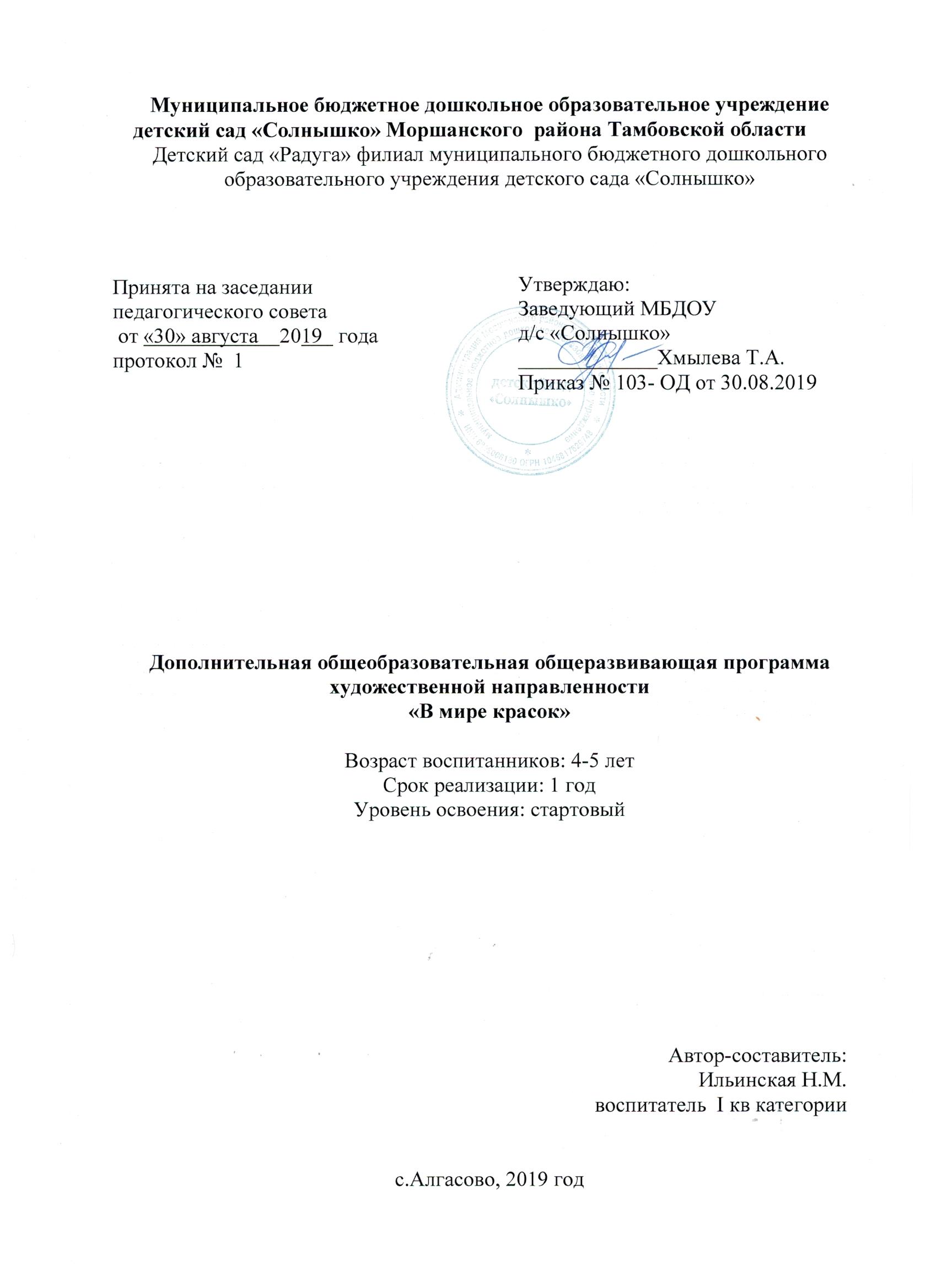 СодержаниеРаздел №1 « Комплекс основных характеристик программы»1.1.Пояснительная записка                                                          стр. 3 – 9 1.2.Цели и задачи программы	                                                       стр.  9 – 11 1.3.Содержание программы	                                                       стр.11 – 18 1.4.Планируемые результаты	                                                       стр.18 – 19 Раздел №2 « Комплекс организационно- педагогических условий»	2.1.Календарный учебный график	                                                    стр. 202.2. Условия реализации программы	                                        стр.20-252.3.Формы аттестации	                                                                     стр.25-262.4.Оценочные материалы	                                                            стр.26-28 2.5. Методические материалы                                                          стр.28-292.6. Информационные ресурсы                                                        стр. 29-30  Приложение 2                                                                                    стр.31Диагностическая карта                                Приложение 3                                                                      	стр.32-36Календарный учебный график                                                   Раздел № 1 « Комплекс основных характеристик программы»1.1Пояснительная запискаИзобразительное творчество является одним из древнейших направлений искусства. Каждый ребенок рождается художником. Нужно только помочь ему разбудить в себе творческие способности, открыть его сердце добру и красоте, помочь осознать свое место и назначение в этом прекрасном мире.Дошкольный возраст - наиболее целесообразный период для эстетического и художественного развития, т. к. именно в этом возрасте дети обладают большим потенциалом фантазии, творчества, основанного на  самовыражении, саморазвитии, сотрудничестве, сотворчестве. В современном мире ребенок окружен цифровыми технологиями и познает все с помощью телевидения, интернета. Такой ребенок практически лишен «живого творчества», а дополнительные занятия детей в различных изостудиях, кружках декоративно-прикладного творчества могут в полной степени удовлетворить потребности в творчестве.        Художественно-эстетическое развитие детей, в силу своей многогранности не может ограничиваться только  плановыми занятиями в ДОУ. Большое значение в его совершенствовании имеет  дополнительное образование.     Дополнительная общеобразовательная общеразвивающая программа (ДООП) «В мире красок» обращена к нетрадиционным художественным техникам, чтобы повысить интерес детей к  художественному творчеству.  Необычные техники напоминают игру, в которой раскрываются огромные потенциальные возможности детей. Даже самая традиционная техника может превратиться в оригинальную, если применяется на основе нетрадиционных материалов.Процесс обучения изобразительному искусству строится на единстве активных и увлекательных методов и приемов учебной работы, при которой в процессе усвоения знаний, законов и правил изобразительного искусства у детей развиваются творческие начала.  Каждое занятие направлено на овладение основами изобразительного искусства, на приобщение детей к активной познавательной и творческой деятельности.Методика работы с детьми строится таким образом, чтобы средствами искусства и детской художественной деятельности формировать у детей такие качества как: самостоятельность, инициативность, творческая активность, позволяющие самореализовываться в различных видах и формах художественно-творческой деятельности; снижать закомплексованность,  скованность. Данная программа опирается на понимание приоритетности воспитательной работы, направленной на развитие усидчивости,  аккуратности, терпения, умения концентрировать внимание, мелкой моторики и координации движений рук у детей. Дети, занимаясь изобразительным искусством, учатся  видеть и понимать красоту окружающего мира, развивают художественно-эстетический  вкус.Содержание данной программы насыщенно, интересно, эмоционально значимо для дошкольников,  удовлетворяет потребности каждого ребенка в реализации своих художественных желаний и возможностей. Отличительной чертой является развитие творческих и коммуникативных способностей дошкольников на основе их собственной  творческой деятельности.Программа направлена на практическое применение полученных знаний и умений. Обсуждение детских работ с точки зрения их содержания, выразительности, оригинальности активизирует внимание детей, формирует опыт творческого общения. Периодическая организация выставок дает детям возможность заново увидеть и оценить свои работы, ощутить радость успеха. Выполненные на занятиях работы воспитанниками могут быть использованы как подарки для родных и друзей, могут применяться в оформлении группы Каждый воспитанник видит результат своего труда, получает положительные эмоции.        В основу данной  Программы положены авторские разработки:Давыдова Г.Н. Нетрадиционные техники рисования в детском саду. – М.: Скрипторий 2003, 2007.Никитина А.В. Нетрадиционные техники рисования в детском саду. – СПб.: Каро, 2010.Цквитария Т.А. Нетрадиционные техники рисования. Интегрированные занятия в ДОУ. – М.: Сфера, 2011.       Нормативная база.- Федеральный Закон от 29.12.2012 № 273-ФЗ «Об образовании в РФ».          - Концепция развития дополнительного образования детей       (Распоряжение Правительства РФ от 4.09.2014 №  1726-р)- Постановление Главного государственного санитарного врача РФ от 15.05.2013 № 26 «Об утверждении СанПиН 2.4.3049-13 «Санитарно-эпидемиологические требования к устройству, содержанию и организации режима работы дошкольных образовательных организаций » - Приказ Минобрнауки России от 29.08.2013 № 1008 «Об утверждении Порядка организации и осуществления образовательной деятельности по дополнительным общеобразовательным программам». - Методические рекомендации МИНОБРНАУКИ РОССИИ  по проектированию  дополнительных общеразвивающих программ (включая  разноуровневые  программы) от 18.11.2015 г.(№09-3242)- Приложение №2 к лицензии на право ведения образовательной деятельности выдана Управлением образования и науки по Тамбовской области 02.06.2017 года № 1616, серия  68П01,  № 0002682 -Устава МБДОУ детского сада «Солнышко», утверждённого постановлением администрации Моршанского района Тамбовской области от 14.10.2014  № 1307    (с изменениями и дополнениями, утвержденными постановлениями администрации Моршанского района от 18.03.2015  № 370,  от 07.04.2015  № 441, от 24.09.2015  № 908)Направленность( профиль) программы- художественная.Актуальность программы обусловлена тем, что происходит сближение содержания программы с требованиями жизни. В настоящее время возникает необходимость в новых подходах к преподаванию эстетических искусств, способных решать современные задачи творческого восприятия и развития личности в целом. В системе эстетического, творческого воспитания подрастающего поколения особая роль принадлежит изобразительному искусству. Умение видеть и понимать красоту окружающего мира, способствует воспитанию культуры чувств, развитию художественно-эстетического вкуса, трудовой и творческой активности, воспитывает целеустремленность, усидчивость, чувство взаимопомощи, дает возможность творческой самореализации личности. Программа  направлена  на то, чтобы через искусство приобщить детей к творчеству. Занятия, основанные на использовании многообразных нетрадиционных художественных техник рисования, способствуют развитию детской художественной одаренности, творческого воображения, художественного мышления и развитию творческого потенциала  Дети знакомятся с разнообразием нетрадиционных способов рисования, их особенностями, многообразием материалов, используемых в рисовании, учатся на основе полученных знаний создавать свои рисунки. Таким образом, развивается творческая личность, способная применять свои знания и умения в различных ситуациях. своевременность, необходимость,       соответствие потребностям времени.Новизна настоящей программы заключается в том, что использование данной техники ещё не получило достаточно широкого распространения ,  являются скорее экспериментальными. Педагогический опыт применения данных техник пока не систематизирован, не обобщён и не представлен (в должной степени) в современных образовательных программах. В  способах  изображения (достаточно простых по технологии) нет жёсткой заданности и строгого контроля, зато есть творческая свобода и подлинная радость.  Результат обычно очень эффектный и почти не зависит от умений  и способностей   ребёнка.В учебном процессе используется   уровневая форма обучения, при которой дети, в зависимости от их индивидуальных способностей могут быть приняты или переведены на любой уровень обучения.Педагогическая целесообразность  программы:  	Использование в рисовании нетрадиционных техник и постепенное их освоение детьми (по принципу от простого к сложному) поможет в решении ряда вопросов: овладение графическими, техническими навыками и умениями, развитие цветового восприятия, представления, композиционных умений и эмоционально-художественного восприятия, творческого воображения, повышению интеллектуальной активности. Ребенок развивается путем сочетания в одном рисунке нескольких нетрадиционных и традиционных техник изобразительной деятельности, и усвоить этот опыт он может только с помощью взрослого: педагога,  родителя. При условии взаимосвязи нетрадиционных техник между собой не нарушается логика развития каждой из них. Их сочетание наоборот значительно расширяет возможности изобразительной деятельности. Поисковые ситуации ставят в условия выбора той или иной техники нетрадиционного рисования. Вышесказанное об использовании в педагогическом процессе нетрадиционных техник изобразительной деятельности позволяет нам убедиться в необходимости создания и применения педагогической технологии, в которой нетрадиционные техники рисования могут выступать оптимальным условием развития художественно-творческих способностей детей дошкольного возраста. Практическая значимость изучаемой программы обуславливается обучением рациональным приёмам применения знаний на практике, переносу своих знаний и умений, как в аналогичные, так и в изменённые условия.Уровень программы-  « стартовый» Предполагает использование и реализацию общедоступных и универсальных форм организации материала, минимальную сложность предлагаемого для освоения содержания программы.Адресат программы   - данная программа предусматривает дифференцированный подход к обучению, учет индивидуальных психофизиологических особенностей воспитанников. Использование традиционных и современных приемов обучения позволяет заложить основы для формирования основных компонентов учебной деятельности: умение видеть цель и действовать согласно с ней, умение контролировать и оценивать свои действия. В процессе обучения используются следующие диагностические методы:  творческие задания, наблюдение, тестирование, беседы, анкетирование, мониторинг достижений.Объём  и срок освоения программы:общее количество учебных  часов – 36 ч;количество часов и занятий в неделю- один раза в неделю по 1 часу продолжительность занятий 20 мин.Форма обучения – очная ( Закон № 273-ФЗ, гл.2, ст.17, п.2)Особенности организации образовательного процесса - обучение в проходит в форме групповых занятий  с детьми одного возраста; состав группы – постоянный.Характеристики особенностей  развития детей дошкольного возрастаВозрастные и индивидуальные особенности контингента детей  4-5 лет.В игровой деятельности детей среднего дошкольного возраста появляются ролевые взаимодействия. Они указывают на то, что дошкольники начинают отделять себя от принятой роли. В процессе игры роли могут меняться. Игровые действия начинают выполняться не ради них самих, а ради смысла игры. Происходит разделение игровых и реальных взаимодействий детей.Значительное развитие получает изобразительная деятельность. Рисунок становится предметным и детализированным. Графическое изображение человека характеризуется наличием туловища, глаз, рта, носа, волос, иногда одежды и ее деталей. Совершенствуется техническая сторона изобразительной деятельности. Дети могут рисовать основные геометрические фигуры, вырезать ножницами, наклеивать изображения на бумагу и т.д.Усложняется конструирование. Постройки могут включать 5–6 дета- лей. Формируются навыки конструирования по собственному замыслу, а также планирование последовательности действий.Двигательная сфера ребенка характеризуется позитивными изменениями мелкой и крупной моторики. Развиваются ловкость, координация движений. Дети в этом возрасте лучше, чем младшие дошкольники, удерживают равновесие, перешагивают через небольшие преграды. Усложняются игры с мячом.К концу среднего дошкольного возраста восприятие детей становится более развитым. Они оказываются способными назвать форму, на которую похож тот или иной предмет. Могут вычленять в сложных объектах простые формы и из простых форм воссоздавать сложные объекты. Дети способны упорядочить группы предметов по сенсорному признаку — величине, цвету; выделить такие параметры, как высота, длина и ширина. Совершенствуется ориентация в пространстве.Возрастает объем памяти. Дети запоминают до 7–8 названий предметов. Начинает складываться произвольное запоминание: дети способны принять задачу на запоминание, помнят поручения взрослых, могут выучить небольшое стихотворение и т. д.Начинает развиваться образное мышление. Дети способны использовать простые схематизированные изображения для решения несложных задач. Дошкольники могут строить по схеме, решать лабиринтные задачи. Развивается предвосхищение. На основе пространственного расположения объектов дети могут сказать, что произойдет в результате их взаимодействия. Однако при этом им трудно встать на позицию другого наблюдателя и во внутреннем плане совершить мысленное преобразование образа.Для детей этого возраста особенно характерны известные феномены Ж. Пиаже: сохранение количества, объема и величины. Например, если им предъявить три черных кружка из бумаги и семь белых кружков из бумаги и спросить: «Каких кружков больше — черных или белых?», большинство ответят, что белых больше. Но если спросить: «Каких больше — белых или бумажных?», ответ будет таким же — больше белых.Продолжает развиваться воображение. Формируются такие его особенности, как оригинальность и произвольность. Дети могут самостоятельно придумать небольшую сказку на заданную тему.Увеличивается устойчивость внимания. Ребенку оказывается доступной сосредоточенная деятельность в течение 15–20 минут. Он способен удерживать в памяти при выполнении каких-либо действий несложное условие.В среднем дошкольном возрасте улучшается произношение звуков и дикция. Речь становится предметом активности детей. Они удачно имитируют голоса животных, интонационно выделяют речь тех или иных персонажей. Интерес вызывают ритмическая структура речи, рифмы.Развивается грамматическая сторона речи. Дошкольники занимаются словотворчеством на основе грамматических правил. Речь детей при взаимодействии друг с другом носит ситуативный характер, а при общении с взрослым становится внеситуативной.Изменяется содержание общения ребенка и взрослого. Оно выходит за пределы конкретной ситуации, в которой оказывается ребенок. Ведущим становится познавательный мотив. Информация, которую ребенок получает в процессе общения, может быть сложной и трудной для понимания, но она вызывает у него интерес.У детей формируется потребность в уважении со стороны взрослого, для них оказывается чрезвычайно важной его похвала. Это приводит к их повышенной обидчивости на замечания. Повышенная обидчивость представляет собой возрастной феномен.Взаимоотношения со сверстниками характеризуются избирательностью, которая выражается в предпочтении одних детей другим. Появляются постоянные партнеры по играм. В группах начинают выделяться лидеры. Появляются конкурентность, соревновательность. Последняя важна для сравнения себя с другим, что ведет к развитию образа Я ребенка, его детализации.Основные достижения возраста связаны с развитием игровой деятельности; появлением ролевых и реальных взаимодействий; с развитием изобразительной деятельности; конструированием по замыслу, планированием; совершенствованием восприятия, развитием образного мышления и воображения, эгоцентричностью познавательной позиции; развитием памяти, внимания, речи, познавательной мотивации; формированием потребности в уважении со стороны взрослого, появлением обидчивости, конкурентности, соревновательности со сверстниками; дальнейшим развитием образа Я ребенка, его детализацией. 1.2.Цель и задачи программы:Цель программы: формирование эмоционально-чувственного внутреннего мира, развитие фантазии, воображения и творческих способностей детей дошкольного возраста.Задачи программы:Образовательные:обучать приемам нетрадиционной техники рисования и способам  изображения с использованием различных материалов;знакомить детей с изобразительным искусством разных видов и  жанров, учить понимать выразительные средства искусства;учить детей видеть и понимать прекрасное в жизни и искусстве, радоваться красоте природы, произведений классического искусства, окружающих предметов, зданий, сооружений;подводить детей к созданию выразительного образа при изображении предметов и явлений окружающей деятельности;формировать умение оценивать созданные изображения.Развивающие:развивать эмоциональную отзывчивость при восприятии картинок, иллюстраций: (обращать внимание детей на выразительные средства, учить   замечать сочетание цветов);развивать творческие способности детей; развивать эстетическое восприятие художественных образов и  предметов окружающего мира как эстетических объектов; развивать у детей способность передавать одну и ту же форму или образ в разных  техниках.Воспитательные:воспитывать у детей интерес к изобразительной деятельности;воспитывать культуру деятельности, формировать навыки сотрудничества. воспитывать художественный вкус и чувство гармонии;      воспитывать усидчивость, терпеливость, прилежание;        воспитывать самостоятельность при выполнении заданий;воспитывать нравственные качества, а именно терпимость доброжелательности  по отношению к окружающим;воспитывать умение организовать рабочее место и убрать его.Работа по программе  придерживается общедидактических и частно-методических принципов, предусмотренных Федеральным государственным образовательным стандартом  дошкольного образования:Системность подачи материала – взаимосвязь комплекса методов и приёмов во всех видах занятий, и на протяжении всего периода обучения по данной программе;Наглядность в обучении - принцип наглядности осуществляется при помощи иллюстраций, электронных презентаций, педагогических рисунков, натуры;Цикличность построения занятия – занятия составлены на основе предыдущего занятия;Доступность – комплекс занятий составлен с учётом возрастных особенностей дошкольников по принципу дидактики (от простого - к сложному);Принцип гуманности – комплекс занятий составлен на основе  глубокого знания и понимания физических, эмоциональных и интеллектуальных потребностей детей; созданы условия для максимального раскрытия индивидуальности каждого ребенка, его самореализации и самоутверждения;Проблемность – активизирующие методы, направленные на поиск разрешения проблемных ситуаций; Принцип сознательности и активности -  обучение, опирается на сознательное и заинтересованное отношение воспитанника к своим действиям; Развивающий и воспитательный характер обучения – направлен на развитие эстетических чувств, познавательных процессов, на расширение кругозора.В процессе работы обеспечивается интеграция следующих образовательных областей:Социально-коммуникативное развитие – усвоение норм и ценностей, принятых в обществе, включая моральные и нравственные ценности; развитие общения и взаимодействия ребенка со взрослыми и сверстниками; становление самостоятельности, целенаправленности и саморегуляции собственных действий; развитие социального и эмоционального интеллекта, эмоциональной отзывчивости, сопереживания, формирование готовности к совместной деятельности со сверстниками, формирование основ безопасного поведения в быту, социуме, природе.Познавательное развитие – формирование представлений о времени, о цвете, форме, величине предметов, формирование представлений о себе, других людях, объектах окружающего мира, о малой родине и Отечестве, представлений о социокультурных ценностях нашего народа, об отечественных традициях и праздниках, о планете Земля как общем доме людей, об особенностях ее природы, многообразии стран и народов мира.Речевое развитие – развитие умения поддерживать беседу, обобщать, делать выводы, высказывать свою точку зрения, чтение стихов и рассказов о природе, овладение речью как средством общения и культуры; обогащение активного словаря; развитие связной, грамматически правильной диалогической и монологической речи; развитие речевого творчества; Художественно-эстетическое развитие – развитие предпосылок ценностно-смыслового восприятия и понимания произведений искусства, мира природы; становление эстетического отношения к окружающему миру; формирование элементарных представлений о видах искусства; реализация самостоятельной творческой деятельности.Физическое развитие – становление ценностей здорового образа жизни, овладение его элементарными нормами и правилами; использование физкультминуток во время проведения НОД; развитие крупной и мелкой моторики.Формы реализации программы:Групповая и индивидуальная работа с детьми;Выставки творческих работ в группе и в ДОУ; Тематические развлечения;Мастер-классы с педагогами и родителями;Консультации для родителей и педагогов;Родительские собрания с использованием ИКТ;Публикация информации на сайте ДОУ;Оформление предметно-окружающей среды.	.    Выбор методов и приемов осуществляется с учётом возрастных, психофизических возможностей детей: – словесные (беседа, объяснение, познавательный рассказ); – наглядные (картины, схемы, образцы, рисунки);– метод наблюдения (экскурсии, прогулки, походы);– игровые (дидактические, развивающие, подвижные);– метод проблемного обучения (самостоятельный поиск решения на поставленное задание).1.3 Содержание программы.Структура построения непосредственно образовательной деятельности.ЧАСТЬ 1. ВводнаяЦелью вводной части занятия – настроить группу на совместную работу, установить эмоциональный контакт с детьми. Основные процедуры работы – чтение сказки, игры по темам, слушание мелодии «Звуки природы», релаксация, рассматривание альбомов, произведений искусства, беседы о художниках. ЧАСТЬ 2. ПродуктивнаяНа эту часть приходится основная смысловая нагрузка всего занятия. В неё входят: рассматривание иллюстраций, репродукций, направленные на активизацию познавательной активности,  объяснение материала, показ воспитателя, непосредственно процесс творческого рисования.ЧАСТЬ 3. ЗавершающаяЦель этой части занятия закрепление полученных знаний посредством создания коллективных рисунков, совместных сюжетно – ролевых игр, викторин. А также закрепление положительных эмоций от работы на занятии. В конце занятия проводится анализ деятельности детей педагогом, с дошкольники могут сами оценить итог работы. На практических занятиях организуется мини-выставка творческих работ. На каждом занятии проводится физкультминутка.Не исключается оформление рамкой каждой работы, созданной по задумке детей или с помощью руководителя кружка, с использованием нестандартных видов рисования или аппликации. Тем самым развиваются художественно-декоративные способности детей. Для полного завершения оформления работы по всем нормативам прилагается сопроводительная записка с указанием темы занятия и данных о ребёнке и руководителя кружка.Учебный  план к курсу «В мире красок»Содержание учебного плана1.4. Планируемые результаты.К концу года   ребенок  может:различать  способы нетрадиционного рисования;самостоятельно создавать индивидуальные художественные образы, используя различные известные ему способы рисования и средства выразительности (линия, цвет, композиция, колорит и т. д.);самостоятельно передавать сюжетную композицию; давать мотивированную оценку результатам своей деятельности;различать и называть способы нетрадиционного рисования;знать различные приемы работы карандашом, тушью, акварелью, гуашью. передавать в работе не только настроение, но и собственное отношение к изображаемому  объектууметь применять полученные знания на практике;знать основы цветоведения ;развито умение работать в коллективе, умение давать самооценку.   Раздел № 2 « Комплекс организационно- педагогических условий».2.1Календарный учебный график - количество учебных недель – 36, -количество учебных дней – 36, - продолжительность каникул – нет - дата и окончание учебного периода - 01.09. 201___ – 31.05.201___ г.2.2 Условия реализации программы* наличие контингента воспитанников;Помещение для занятий: групповая комната. Уголок художественного творчества в группе;Технические средства: мультимедийные презентации. CD и аудио материалНаглядный материал: презентации и иллюстрации для интерактивной доски; дидактические игры, педагогические эскизы.Материалы и обурудование, необходимые для работы в  по ДООП  «В мире красок»2.3 Формы аттестации и контроля ( см. Приложение 2, 3)Приемы и методы,  используемые на занятиях изо кружка:Эмоциональный настрой – использование музыкальных произведений,Практические – упражнения, игр методы,Словесные  методы – рассказы, беседы, художественное слово, педагогическая драматизация, словесные приемы – объяснение, пояснение, педагогическая оценка.Наглядные методы и приемы – наблюдения, рассматривание, показ образца, показ способов выполнения и др. Все методы используются в комплексе.Формы организации деятельности воспитанников:- групповая;- индивидуальная.Формы проведения занятий:- занятие-путешествие;- занятие-эксперимент;- игра;- экскурсия;  - проблемная ситуация.                 Формы проведения итогов реализации ДООП: Организация ежемесячных выставок детских работ для родителей.Тематические выставки в ДОО.Участие в  выставках и конкурсах в течение года.Сотрудничество с родителями:помощь в оборудовании и оснащении материалом изобразительного уголка в группе;анкетирование родителей;совместная работа детей и родителей по намеченной тематике ДОО;оформление фотоальбома кружка « Волшебная кисточка»;участие в викторинах и конкурсах.Работа с педагогами: консультации для педагогов; выступления на педагогических советах, методических объединениях; педагогическая мастерская «Обмен творческими находками»; мастер-класс для педагогов «Нетрадиционные изобразительные технологии».2.4 Оценочные материалы              ОЦЕНКА ЭФФЕКТИВНОСТИ ОСВОЕНИЯ ПРОГРАММЫДиагностическое обследование проводится 2 раза в течение учебного года (сентябрь и май) на основе методики, предложенной авторским коллективом под редакцией М.А. Васильевой, В.В. Гербовой, Т.С. Комаровой.Диагностическое обследование необходимо для того, чтобы выявить уровень сформированности умений и навыков каждого ребенка. Цель проведения диагностики:Выявить уровень художественного развития детей;Выявить возможности свободного выбора ребёнком вида и характера деятельности, материалов, замысла, способов изображения.Методы и приёмы диагностикиНаблюдение;Беседа;Игровые приемы;Анализ детских работ.При общении с детьми необходимо использовать   демократичный стиль общения, который позволяет создать оптимальные условия для формирования положительного эмоционального микроклимата в группе.Необходимо применять мягкие формы руководства: совет, предложение, просьба, опосредованное требование.Во время выполнения работы детьми, необходимо учитывать их настроение, активность, умение пользоваться  материалами и инструментами, умение применять полученные ранее знания и навыки работы в нетрадиционных техниках рисования.  Методика проведения:Оборудуется место для подгруппового занятия с детьми;На столе размещаются различные материалы и инструменты для свободного выбора их детьми;Предложить детям назвать всё, что они видят, рассказать, как можно пользоваться, и выбрать, что они будут использовать в работе для реализации своего замысла;По ходу фиксируется: выбор ребёнка, внешние проявления его реакции на ситуацию, последовательность развития замысла, сочетание видов техник, комментарии по ходу действий, игровое и речевое развитие художественного образа.Требования к уровню подготовки.     Ребенок должен уметь отбирать материалы, инструменты и способы изображения в соответствии с создаваемым образом. Уметь правильно использовать формообразующие движения, соотносить качество движений с создаваемым образом. Уметь сочетать некоторые материалы.Уровни усвоения программы:       Обследование носит диагностически-развивающий характер. Если у детей при выполнении задания возникают некоторые трудности, предлагаем им разнообразные виды помощи. Например, с помощью вопросов, замечаний, указаний организуем рассматривание предметов и иллюстраций по теме, напоминаем о сравнении с натурой, уточняем характер формы, деталей, способы изображения. При необходимости используем частичный показ способа изображения. Все виды помощи должны стимулировать детей к поиску самостоятельного решения поставленной задачи. Если ребенок затрудняется в обследовании предмета, предлагаем ему план обследования. Задавая вопросы, направляем внимание ребенка на самостоятельное, зрительное обследование предметов, выбор материала и наиболее эффективного способа изображения.2.5 Методические материалы.При реализации ДООП «В мире красок» применяются следующие  методы и приемы взаимодействия взрослого и ребенка:словесные, наглядные, игровые  практические Среди них такие как: сюрпризный момент, приход игрового персонажа, подвижные игры, словесные игры, экспериментирование, моделирование, игры на развитие внимания, памяти, воображения, мелкой моторики, координации движений.Используется разнообразный дидактический материал: мольберт, образцы изобразительных техник, тематические карточки, презентации, предметные картинки ; сюжетные картинки .Форма организации образовательного процесса: групповая.Формы организации учебного занятия:  совместная игровая – познавательнаядеятельность взрослого и детей  (игры и продуктивная деятельность): индивидуальные, групповые.Педагогические технологии: технология индивидуализации обучения,технология дифференцированного обучения, личностно-ориентированная технология, технология развивающего обучения, технология проблемного обучения, технология исследовательской деятельности, технология проектной деятельности, технология игровой деятельности, коммуникативная технология обучения, технология коллективной творческой деятельности, информационно-коммуникационная здоровьесберегающая технологиятехнология «ТРИЗ»Обязательными условиями  проведения занятий являются:использование игровых методов обучения,смена видов деятельности,положительная оценка личных достижений каждого ребенка.Связь с родителями осуществляется на протяжении всего учебного года в форме индивидуальных бесед. В ходе такого общения родители имеют возможность составить представление об успехах ребенка и получить рекомендации, позволяющие скорректировать как учебную, так и другие виды деятельности, влияющие на успешность обучения.Информационные ресурсы.Основная литература.Аверьянова А. П. «Изобразительная деятельность в детском саду» - М., 2004г. Александрова Т. Н. «Чудесная клякса», - М., 1998г.Белкина В. Н., Васильева Н. Н., Елкина Н. В. Дошкольник: обучение и развитие. Воспитателям и родителям. – Ярославль: «Академия развития», «Академия К», 1998. – 256с.Галанов А. С., Корнилова С. Н., Куликова С. Л. Занятия с дошкольниками по изобразительному искусству. – М: ТЦ «Сфера», 2000. – 80с. Давыдова Г. Н. «Нетрадиционные техники рисования в детском саду» - М. 2007г. Кожохина С. К. «Сделаем жизнь наших малышей ярче» - Ярославль, 2007г.  Колль, Мери Энн Ф. Рисование красками. – М: АСТ: Астрель, 2005. – 63с.Колль М. -Э. Дошкольное творчество, пер. с англ. Бакушева Е. А. – Мн: ООО «Попурри», 2005. – 256с. Лыкова И. А. «Цветные ладошки», - М., 1996г. Лыкова И. А. - «Методическое пособие для специалистов дошкольных образовательных учреждений»; Карапуз-дидактика, ТЦ Сфера, 2009.Никитина А. В. «Нетрадиционные техники рисования в детском саду»: КАРО, 2010. – 112 с. ТРИЗ в изодеятельности. - г. Набережные Челны, 2007г.Утробина К. К. «Рисованием тычком» - М., 2004г. Фатеева А. А. Рисуем без кисточки. – Ярославль: Академия развития, 2006. – 96с. Дополнительная литератураБелая А.Е., Мирясова В.И. Пальчиковые игры: Родничок, 1999, - 47 с.Доронова Т.Н. «С утра до вечера» - С - Пб.,  Детство-Пресс, 2002г. (рабочая тетрадь для самостоятельной деятельности детей);Затеева Е. В. «Малыш в мире искусства родного края»: Барнаул, 2007.Новикова Е. Н. 2000 пословиц, поговорок, потешек и скороговорок: М., 1999., - 265 с.Образцова Т. Н. Логические игры для детей: М., 2010., - 184 с.Соколова Ю., Нитылкина Е. Игры с пальчиками: Эксмо, 2002, - 24 с.Хрестоматия по детской литературе под редакцией М. К. Боголюбской: Просвещение, 1984, - 463 с.Электронные образовательные ресурсы:Сайты для педагогов http://www.obruch.ru - Журнал Обруч http://www.dovosp.ru  - Журнал Дошкольное воспитание www.ivalex.vistcom.ru  - Сайт «Всё для детского сада»http://doshkolnik.ru/scenary.php  - Дошкольник RU Сайты для детейhttp://www.solnet.ee  - детский портал «СОЛНЫШКО»   http://teramult.org.ua/ -сайт «Старые мультфильмы» http://children.kulichki.net – дети на куличках, игры онлайн, уроки музыкиhttp://www.bibicall.ru – ещё один детский сайт, уход, игры, сказки, массаж для малышейhttp://www.deti.ru – детский сайт, обучение, воспитание, онлайн игры, здоровье, питаниеhttp://www.detochka.ru – игрыhttp://www.e-skazki.narod.ru – сказкиhttp://www.skazochki.narod.ru – детский мир: загадки, песенки, мультфильмы, детеныши животныхhttp://www.agakids.ru — детский поисковик, всё для детейhttp://www.teremoc.ru — детский развлекательный сайт «Теремок»http://www.myltik.ru — детский сайт «Всё о мультиках»http://www.e-skazki.narod.ru — электронные сказки онлайн Приложение  2.Диагностическая карта.по методике «Диагностика изобразительной деятельности» Г.А. УрунтаевойН.- начало года; К.- конец годаПриложение 3Календарный учебный график к курсу «В мире красок»Протокол (лист) экспертной оценкидополнительной общеобразовательной программыНазвание учреждения: детский сад «Радуга» филиал МБДОУ детского сада «Солнышко»Ф.И.О.  составителя: Ильинская Наталья МенеровнаНазвание программы: Дополнительная общеобразовательная общеразвивающая программа художественной направленности «В мире красок»______________Направленность программы:__ художественная направленность__________Уровень освоения:___стартовый_________________________________________________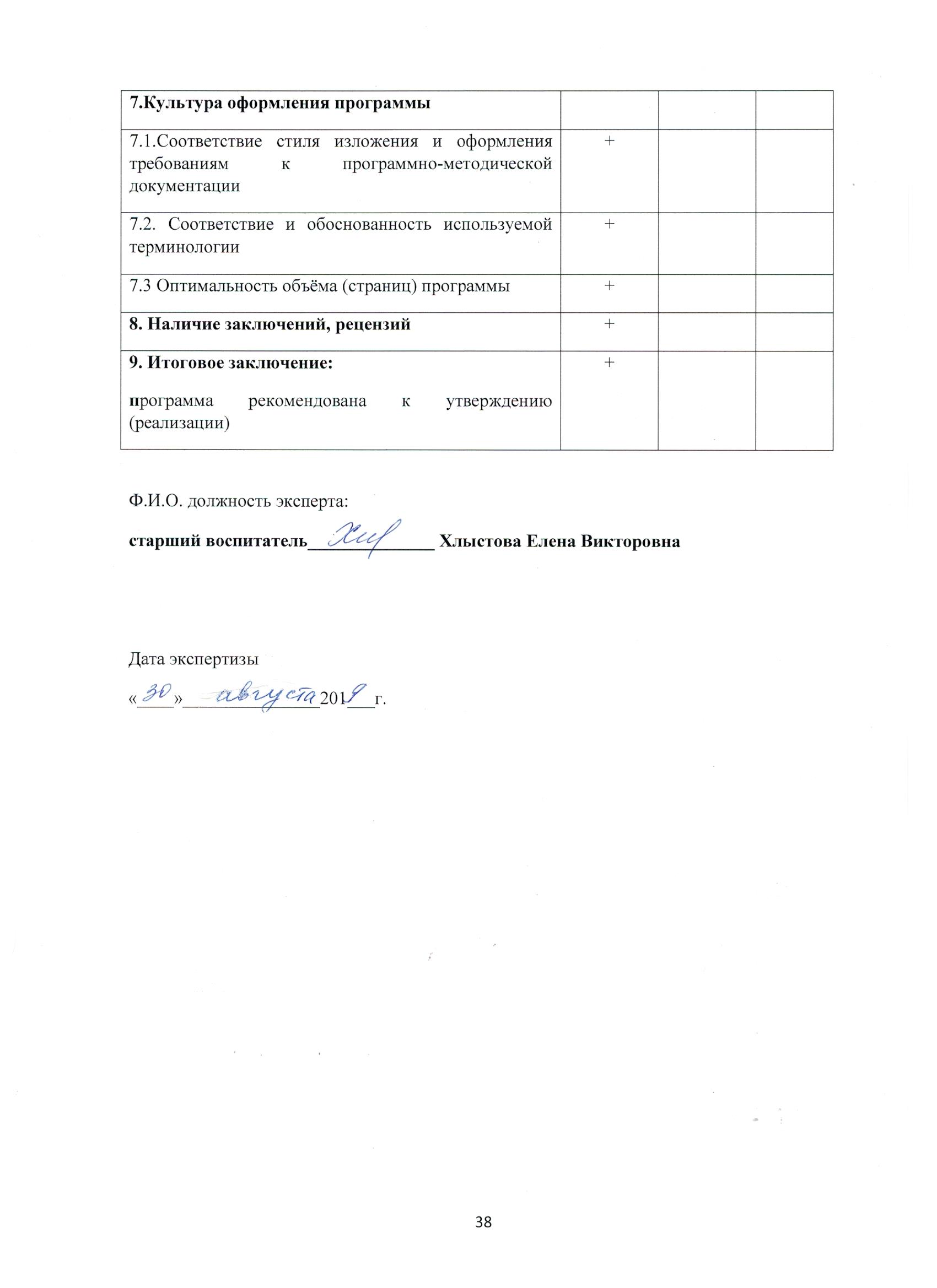 №п/пНазвание раздела, темыКоличество часовКоличество часовКоличество часовКоличество часов№п/пНазвание раздела, темыВсегоТеорияПрактикаФормы аттестации/ контроля1.вводное11-Мониториг2.Рисование пальчиками, ладошкой523Текущий контроль3.Тычок жесткой кистью20.51.5Текущий контроль4Оттиск печатками, печатание 624Текущий контроль5Рисование ватными палочками (пуантилизм)20.51.5Текущий контроль6Обрывание, скатывание бумаги624Текущий контроль7Шаблонография, кляксография20.51.5Текущий контроль8Рисование солью10.250.75Текущий контроль9.Фотокопия, рисование восковыми мелками413Текущий контроль10.Рисование поролоном.20.51.5Текущий контроль11.Разные техники изобразительной деятельности413итоговый      контроль12.Итоговая1-1Итоговое занятиеВсегоВсего3611.2524.75Раздел 1. Вводное занятие1 часТеорияПознакомить детей с различными  нетрадиционными изобразительными техниками, развивать  связную речь, внимание, побуждать детей к экспериментированию, воспитание эстетических чувств.Раздел 2. Рисование пальчиками, ладошкой.5 часовТеорияПознакомить детей с нетрадиционной техникой рисования   ладошкой . Учить рисовать пальчиками и листики примакиванием.. Развивать воображение, творчество, чувство композиции. Воспитывать у детей умение работать индивидуальноПрактикаСовершенствовать умение делать отпечатки ладони и дорисовывать пальчиками их до определенного образа .. Воспитать у ребенка художественный вкус. Закрепить данные навыки рисования.Раздел 3. Тычок жесткой кистью2 часаТеорияПознакомить с техникой рисования жесткой кистью. Продолжать учить использовать такое средство выразительности, как фактура. Воспитывать у детей умение работать индивидуально. Воспитывать у детей умение работать индивидуальноПрактикаУпражнять в технике рисования тычком, полусухой жёсткой кистью. Закреплять навык печати кистью по трафарету.Раздел 4.Оттиск печатками, печатание6 часовТеорияПознакомить с приемом печати печатками. Познакомить с приемом печати  листьями. Познакомить с техникой печатания яблоком, поролоновым тампоном. Показать приём получения отпечатка. Развивать чувство композиции. Воспитать у ребенка художественный вкус.  ПрактикаУпражнять в рисовании предметов овальной формы, печатание печатками. Упражнять в печати по трафарету. Закреплять умение рисовать деревья большие и маленькие, изображать снежок с помощью  техники печатанияРаздел  5. Рисование ватными палочками (пуантилизм)2 часаТеорияПознакомить детей с новым методом рисования с помощью ватных палочек. учить«оживлять» картинку с помощь ватных палочек. Воспитывать у детей умение работать индивидуально. Развивать чувство композиции. Воспитывать у детей умение работать индивидуально. Формировать чувство композиции и ритма.ПрактикаУпражнять в технике рисования тычком, печатание печатками. Учить дорисовывать предмет ,совершенствовать умение рисовать шарики ватными палочками.Раздел 6:Обрывание, скатывание бумаги6 часовТеорияПознакомить детей с нетрадиционным спосом изобра зительной деятельности – скатывание, комкание, обрывание бумаги. Воспитать у ребенка художественный вкус; развивать чувство композиции и колорита в процессе использования разных материалов для создания выразительного образа одуванчика в пейзаже.ПрактикаЗакреплять навыки рисования гуашью, умение сочетать в работе скатывание, комкание бумаги и рисование. Учить дорисовывать картинку со снеговиком (метла, елочка, заборчик и т.д.). Развивать чувство композиции. Совершенствовать эстетическое восприятие природных явлений и техник их изображения - обрывания и тычкования и других.Раздел 7. Шаблонография, кляксография2 часаТеорияПознакомить детей с новым приемом рисования – кляксография трубочкой. Развивать воображение, координацию движений, мелкую моторику. Знакомить детей с правилами нанесения клякс на стекло и накладывание сверху бумаги.Практика Обучать способам изображения разных объектов приемам обрисовывания готовых шаблонов разных геометрических форм.Раздел 8. Рисование солью1 часТеорияНаучить новому приему оформления изображения: присыпание солью по мокрой краске для создания объемности изображения.ПрактикаУпражнять в работе с солью, развивать изобразительные навыки и умения.Раздел 9. Фотокопия, рисование восковыми мелками4 часаТеорияПознакомить с техникой сочетания акварели и восковых мелков. Познакомить с техникой рисования свечой (фотокопия),.Закрепить свойства разных материалов, используемых в работе: акварель и восковые мелки. Развивать композиционные навыки, зрительную наблюдательность, способность замечать необычное в окружающем мире и желание отразить увиденное в своем творчестве. Воспитать у ребенка художественный вкус, умение работать индивидуально. Учить рисовать подснежники восковыми мелкамиПрактикаУчить детей рисовать восковым мелком по контуру, учить рисовать салют  с помощью воскового мелка. раскрашивать по частям, аккуратно работать с солью. Учить тонировать фон. Закреплять технику рисования свечой (волшебный дождик). Аккуратно закрашивать лист жидкой краской. Учить рисовать тучу с помощью воскового мелка.Раздел 10. Рисование  поролоном.2 часаТеорияПомочь детям освоить новый способ изображения - рисования поролоновой губкой, позволяющий наиболее ярко передать изображаемый объект, характерную фактурность его внешнего вида, Воспитать у ребенка художественный вкус. Практикапродолжать рисовать крупно, располагать изображение в соответствии с размером листа. Учить прижимать поролон к штемпельной подушечке с краской и наносить оттиск на бумагу.Раздел 11. Разные техники изобразительной деятельности.4 часаТеорияЗакреплять умение выбирать самостоятельно технику и тему. Развивать воображение, воспитывать любовь к творчеству.ПрактикаСовершенствовать умения и навыки в свободном экспериментировании с материалами, необходимыми для работы в нетрадиционных изобразительных техниках.Раздел 12. Итоговое занятие.1 часПрактикаПроведение открытого итогового занятия.ВозрастДети должны знатьДети должны уметьСредний дошкольный возраст- традиционные материалы, которыми можно рисовать  Нетрадиционные способы и материалы: пальчики, ладошки, пробковые и картофельные печатки, ватные палочки, губка;- цвета и оттенки (красный, желтый, синий, зелёный, белый, чёрный, коричневый, оранжевый, голубой, серый).- свойства акварели и её отличия от гуашевых красок;- характерные и отличительные признаки предметов быта и животных.- правильно работать карандашом, фломастером, кистью; изменять положение руки в зависимости от приёмов рисования;- владеть нетрадиционными изобразительными техниками: рисование пальчиками, ладошкой, печатание различными печатками, тычкование полусухой жёсткой кистью, рисование ватными палочками, тампонирование губкой резерв из свечи в сочетании с акварелью, оттиск различными печатками и мятой бумагой, предметная монотипия, акварель по-сырому;- ориентироваться в понятиях: форма, цвет, количество, величина предметов;- использовать разнообразие цвета, смешивать краски на палитре для получения нужного оттенка;- комбинировать разные способы изображения и изоматериалы;- изображать отдельные предметы, а также простые по композиции сюжеты;- владеть приёмом обрывания бумаги и техникой бумагопластики (комкание салфеток, скатывание их в шарики);- создавать простейшие узоры из чередующихся по цвету элементов одинаковой формы;- творить в сотворчестве с воспитателем и детьми.Ожидаемый результат:Значительное повышение уровня развития творческих способностей. Расширение и обогащение художественного опыта. Формирование предпосылок учебной деятельности.Овладение простейшими операциями .Сформируются навыки трудовой деятельности.Развитие мелкой моторики рук.Ожидаемый результат:Значительное повышение уровня развития творческих способностей. Расширение и обогащение художественного опыта. Формирование предпосылок учебной деятельности.Овладение простейшими операциями .Сформируются навыки трудовой деятельности.Развитие мелкой моторики рук.Ожидаемый результат:Значительное повышение уровня развития творческих способностей. Расширение и обогащение художественного опыта. Формирование предпосылок учебной деятельности.Овладение простейшими операциями .Сформируются навыки трудовой деятельности.Развитие мелкой моторики рук.№Название НОДМатериалы и обурудование1.Вводное Все имеющееся в наличии.2.ПодсолнухиЛист формата А4 с нарисованным кругом и лепестками, выполненными на занятиях по аппликации, черная тушь в мисочка, зеленая гуашь, кисти, эскизы и иллюстрации.3Ветка рябины-альбомный лист в форме овала, тонированный тушью черного цвета; дополнительный лист ½ А4;гуашь; кисть; стаканчик с водой; влажная салфетка;фартук; гроздь рябины (натура или фото)4.Мои игрушкиЛист формата А3, гуашь, гуашь в мисочках, кисти, мячи и неваляшка, 2 медвежонка для игровой ситуации, эскизы.5.Солнышко, которое мне светитВатманский лист с нарисованным посередине желтым кругом, гуашь алого, желтого,оранжевого,малинового цветов, кисти. Пластмассовые блюдца для краски.6.Свитер для моих друзейвырезанные из тонированной бумаги свитера. Жесткая кисть. Гуашь, гуашь в мисочках, печатки. Эскизы, кукла и мишка для игровой ситуации.7.Ягодки и яблочки на тарелкеЯгоды и яблоки, тарелка, листы бумаги овальные.квадратные, круглые (d 30см) пастельных тонов, печатки из картофеля круглой формы, пробки,мисочки с гуашью для печати и рисования пальчиками, салфетки, эскизы с изображениями натюрморта на тарелках разной формы ( на подносе, в корзине и т д)8.Встреча с колобкомИллюстрации к р н с «Колобок»,эскизы с изображением радостного и грустного колобка, желтая двусторонняя бумага, желтые салфетки,клей ПВА,ватмановский лист с изображением тропинки, подносы, вырезанные из бумаги глаза, нос и рот  для Колобка  9.Осень на опушке краски разводилалистья разных пород деревьев (4-5видов); 2 альбомных листа А4; гуашь;кисть;стаканчик с водой; салфетка; репродукция картины И.И.Левитана «Золотая осень»;корзина для сбора листьев; трафареты листьев из цветного картона для игры.10.Птички клюют ягодки на веточкахтонированный лист бумаги А4; сангина; малиновая, оранжевая, розовая гуашь, налитая в мисочках; пробка; салфетки красного цвета (1/8 нескшт); клей ПВА в мисочке; кисть; клеенка; птички, вырезанные из старых книг и журналов;эскизы с изображением ягод на ветках; картинки для фланелеграфа(рябина весной,летом, осенью,зимой, птички.11Мы рисуем, что хотим.все имеющееся в наличии12Мое любимое деревопечатки; гуашевые краски; сангина; бумага;иллюстрации с изображением деревьев в разные времена года.13Цветы для мамыбелая и бледно-зеленая бумага формата А3 и А4;-иллюстрации;восковые мелки;  акварель;  зеленая гуашь;  гуашь в мисочках для печати; тампоны из поролона;  трафареты;  кисти№9 и №2;  эскизы с изображением цветов;  разноцветные карточки для игры.14Грибочки, которые я виделиллюстрации и педагогические эскизы; муляжи грибов; -лист цветной бумаги(30х30); грибы разной формы и величины, вырезанные из белой бумаги; засушенные листья;  клей; кисти; гуашь (алая, малиновая, оранжевая, зеленая) печатки круглой формы;  белая гуашь в мисочках; как вариант, один большой лист для коллективной работы.15Рисуем по шаблонуальбомный лист; набор шаблонов геометрических фигур разного размера;простой карандаш; набор цветных карандашей; набор геометрических фигур разного размера и цвета; картинки-разгадки.16Цыплятатонированный лист плотной бумаги  А4; салфетки желтого цвета целые и половинки 2 шт; черный маркер; пастель; шапочки с рисунками цыплят;  эскизы и иллюстрации с изображением цыплят в разных художественных техниках.17Веселые кляксыальбомный лист А4; дополнительный лист для тренировочного упражнения;гуашь; набор фломастеров; кисть; салфетка; перо, баночка с тушью;готовые работы по кляксографии для образца.18Дед Морозигрушка Буратино; альбомный лист; гуашь; кисточка; стаканчик с водой;  салфетка;  соль в солонке.19Морозный узоральбомный лист; дополнительный лист ½ А4; кусочек свечки или мыла;акварельные краски; кисть с широким ворсом; стаканчик с водой.20Я слепил снеговикаПлотная бумага серого, голубого и других цветов или цветной картон, мягкие белые салфетки для скатывания их в комок или обрывания, кусочки цветных салфеток для глаз и пуговиц, вырезанные из бумаги нос морковкой и шапочка, кисть, клей ПВА в блюдце, эскизы с изображением снеговиков разными техниками.21Мы рисуем, что хотим.все имеющееся в наличии22Укрась шарфикшарфик, вырезанный из тонированной бумаги; гуашь в мисочках; трафареты цветов; поролоновые тампоны;девочка (игрушка би-ба-бо) и шарфик для игровой ситуации23.Плюшевый медвежонокдетские игрушки:кукла, мяч, барабан, юла, конь-качалка, чебурашка, машина, собака, медведь, заяц, матрешка, воздушный шар;альбомный лист; простой карандаш; гуашь; 2  кусочка поролоновой губки;тонкая кисть; стаканчик с водой; салфетка; медальоны на ленточках с изображением разных игрушек для игры.24.АквариумАквариум с рыбками; лист ватмана с изображением пейзажа аквариума; вырезанная из альбомного листа по контуру рыбка, ватные палочки, акварельные краски, салфетки, клеенки, стаканчики с водой на каждого ребенка; музыкальное сопровождение25Мои любимые рыбкивосковые мелки;  акварель синего и фиолетового цвета; лист бумаги А3 или А4 синего, фиолетового, белого (для восковых мелков и акварели), голубого цветов;  кисть;  два кусочка поролона в форме хвоста и тела рыбки;  зеленая гуашь в баночках,  педагогические эскизы.26Нарисуй воздушные шарики и укрась их.Лист тонированной бумаги А3, гуашь, гуашь в мисочках, кисти, воздушные шарики удлиненной формы, листочки с нарисованными овалами для обведения, эскизы.27Мои рукавичкисилуэт рукавички, пробки, гуашь разного цвета, печатки28Ветка мимозыветки мимозы по количеству детей, ваза, красная материя для драппировки, гуашь желтая, разлитая в баночки, клей, шарики из салфеток, листы бумаги на которых нарисованы листья мимозы на каждого ребенка, изображения солнышка, пушистых цыплят, воздушных шариков круглой формы, муз материал П. Чайковский «Подснежник»29Наши черепахи на прогулкебумага А3; акварель; восковые мелки;  черный маркер; иллюстрации и эскизы с изображением черепах, трав и цветов в виде пейзажа.30Как я люблю одуванчикицветной картон темных тонов А4; салфетки и бумага разных оттенков желтого цвета для обрывания; квадратики из желтой бумаги; карандаш для тычкования;зел бумага для листьев; ножницы; кисти; клей ПВА; синтепон, пеноплен для бел одуванчиков, букет одуванчиков; карточки для игры31Я люблю пушистое, я люблю колючее.Тонированная бумага бледно-зеленого и голубого (для филина цвета), гуашь, поролон, тарелочка для печати, жесткая кисть,эскизы, фото, иллюстрации с изображением разных животных.32Красивые бабочкиКонтуры бабочек на альбомных листах, гуашь, вода, салфетки, ватные палочки.33Черемухаветка черемухи или фотоиллюстрация с ее изображением; альбомный лист с готовым черным фоном; дополнительный лист ½ А4; гуашь; кисть; стаканчик с водой; 2-3 ватные палочки;  салфетка.34Конфеты в подарок для Мишутки. Гуашь в мисочках для печати и рисования;. конфеты, вырезанные из картона; печатки, пробки, трафареты; игрушечный плюшевый мишка.35Рисованиепо замыслу.все имеющееся в наличии36ИтоговоеПрезентация «Нетрадиционные способы рисования в детском саду», работы детей за год, диагностический материал.Уровни развитияКачественные характеристикиВысокий уровеньРебенок по собственной инициативе в соответствии с замыслом использует нетрадиционные техники рисования. Экспериментирует с изобразительными и нетрадиционными материалами для создания художественного образа.Средний уровеньРебенок нетрадиционные техники рисования использует фрагментарно, чаще всего после подсказок педагога. Экспериментирует с материалами в основном по предложению педагога.Низкий уровеньРебенок нетрадиционные техники рисования использует только под руководством педагога. Не умеет и не желает экспериментировать с изоматериалами для создания художественного образа.№/nФ.И.Реб.Технические навыкиТехнические навыкиТочность движенийТочность движенийСредства выразительности (цвет, форма и др.)Средства выразительности (цвет, форма и др.)Наличие замыслаНаличие замыслаПроявление самостоятельностиПроявление самостоятельностиОтношение к рисованиюОтношение к рисованиюРечь в процессе рисованияРечь в процессе рисованияитогитог№/nФ.И.Реб.Н.К.Н.К.Н.К.Н.К.Н.К.Н.К.Н.К.НК.12345678910№ п/пМесяцЧислоВремяпроведениязанятияФормазанятияКол –вочасовТемазанятияМестопроведенияФормаконтроля1сентябрь0615. 50 –16.10по1часу)групповая1Вводноегрупповая комнатаДиагностика2сентябрь1315. 50 –16.10групповая1Подсолнухигрупповая комнатаТекущий3сентябрь2015. 50 –16.10групповая1Ветка рябиныгрупповая комнатаТекущий4сентябрь2715. 50 –16.10групповая1Мои игрушкигрупповая комнатаТекущий5октябрь0415. 50 –16.10групповая1Солнышко, которое мне светитгрупповая комнатаТекущий6октябрь1115. 50 –16.10групповая1Свитер для моих друзейгрупповая комнатаТекущий7октябрь1815. 50 –16.10групповая1Ягодки и яблочки на тарелкегрупповая комнатаТекущий8октябрь2515. 50 –16.10групповая1Встреча с колобкомгрупповая комнатаТекущий9ноябрь0115. 50 –16.10групповая1Осень на опушке краски разводилагрупповая комнатаТекущий10ноябрь0815. 50 –16.10групповая1Птички клюют ягодки на веточкахгрупповая комнатаТекущий11ноябрь1515. 50 –16.10групповая1Мы рисуем, что хотимМы рисуем, что хотим.групповая комнатаТекущий12ноябрь2215. 50 –16.10групповая1Мое любимое деревогрупповая комнатаТекущий13ноябрь2915. 50 –16.10групповая1Цветы для мамыгрупповая комнатаТекущий14декабрь615. 50 –16.10групповая1Грибочки, которые я виделгрупповая комнатаТекущий15декабрь1315. 50 –16.10групповая1Рисуем по шаблонугрупповая комнатаТекущий16декабрь2015. 50 –16.10групповая1Цыплятагрупповая комнатаТекущий17декабрь2715. 50 –16.10групповая1Веселые кляксыгрупповая комнатаТекущий18январь1015. 50 –16.10групповая1Дед Морозгрупповая комнатаТекущий19январь1715. 50 –16.10групповая1Морозный узоргрупповая комнатаТекущий20январь2415. 50 –16.10групповая1Я слепил снеговикагрупповая комнатаТекущий21январь3115. 50 –16.10групповая1Мы рисуем, что хотим.групповая комнатаТекущий22февраль715. 50 –16.10групповая1Укрась шарфикгрупповая комнатаТекущий23февраль1415. 50 –16.10групповая1Плюшевый медвежонокгрупповая комнатаТекущий24февраль2115. 50 –16.10групповая1Аквариумгрупповая комнатаТекущий25февраль2815. 50 –16.10групповая1Мои любимые рыбкигрупповая комнатаТекущий26март0615. 50 –16.10групповая1Нарисуй воздушные шарики и укрась их.групповая комнатаТекущий27март1315. 50 –16.10групповая1Мои рукавичкигрупповая комнатаТекущий28март2015. 50 –16.10групповая1Ветка мимозыгрупповая комнатаТекущий29март2715. 50 –16.10групповая1Наши черепахи на прогулкегрупповая комнатаТекущий30апрель315. 50 –16.10групповая1Как я люблю одуванчикигрупповая комнатаТекущий31апрель1015. 50 –16.10групповая1Я люблю пушистое, я люблю колючее.групповая комнатаТекущий32апрель1715. 50 –16.10групповая1Красивые бабочкигрупповая комнатаТекущий33апрель2415. 50 –16.10групповая1Черемухагрупповая комнатаТекущий34май1515. 50 –16.10групповая1Конфеты в подарок  Мишутке.групповая комнатаТекущий35май2215. 50 –16.10групповая1Рисование по замыслупо замыслу.групповая комнатаТекущий36май2915. 50 –16.10групповая1Итоговоегрупповая комнатаИтоговый контрольНаименование и содержание структурных компонентовСтепень соответствия требованиямСтепень соответствия требованиямСтепень соответствия требованиямНаименование и содержание структурных компонентовсоответствуетчастично соответствуетне соответствуетСтруктурные компоненты программыСтруктурные компоненты программыСтруктурные компоненты программыСтруктурные компоненты программы1. Титульный лист1.1. Соответствие оформления требованиям к программным документам (Приложение 1)+2. Пояснительная записка2.1. Соответствиеструктуры и содержания программы требованиям нормативных актов и государственных программных документов+2.2. Обоснованность актуальности, необходимости разработки  программы в рамках данной направленности+2.3.Обоснованность новизны, отличительных особенностей программы от существующих в рамках данной направленности (особенность идеи, технологии, методов и средств обучения) +2.4. Учёт поло - возрастных, индивидуально - психологических, физических и иных особенностей и состояний учащихся, обоснованность принципов комплектования учебных групп+2. 5. Уровень обоснованности цели, задач, сроков и этапов реализации, форм организации учебного процесса, методов и технологий обучения+2.6.Соответствие формулировки цели и задач программы общепринятым стилистическим нормам+2.7. Согласованность цели, задач, содержания программы с предполагаемыми результатами+2.8. Наличие описания и оправданность форм организации и содержания методов (инструментария) оценки уровня освоения программного материала по каждому году обучения+3. Учебный план3.1. Логичность последовательности изучения разделов и тем+3. Разбивка учебного плана по разделам, темам, с указанием количества теоретических и практических часов +3.3. Наличие форм контроля по разделам (темам)+4. Содержание программы4.1. Наличие содержания теории и практики по каждой теме учебного плана. +4.2.Соответствие стиля изложения принятым требованиям+5. Условия реализации программы5.1. Наличие необходимых (реальных) условий для реализации программы (материально-технических, дидактико-методических)+5.2. Наличие информационно-методических условий реализации программы (электронных образовательных ресурсов, информационныхтехнологий, внутренних и внешних  сетевых ресурсов)+6. Список литературы6.1. Соответствие ГОСТУ (наличие списка литературы для педагога и учащихся)+